-Blank Schedule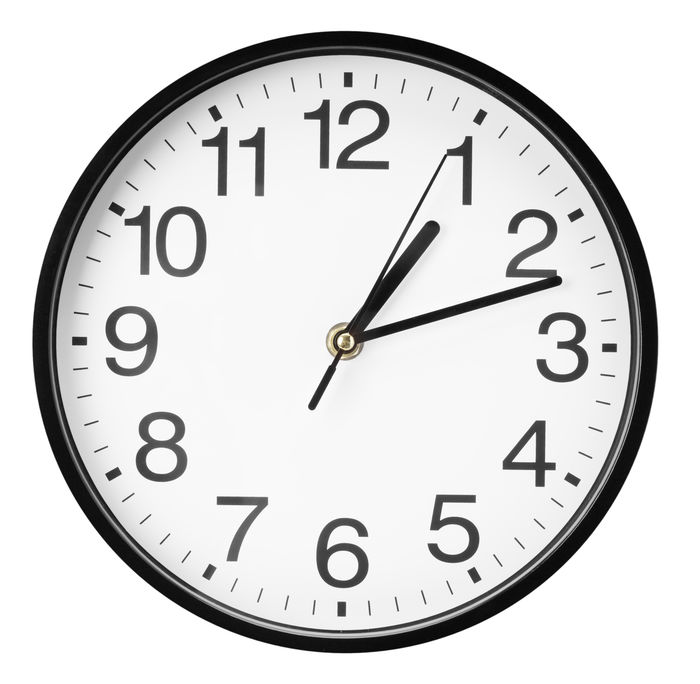 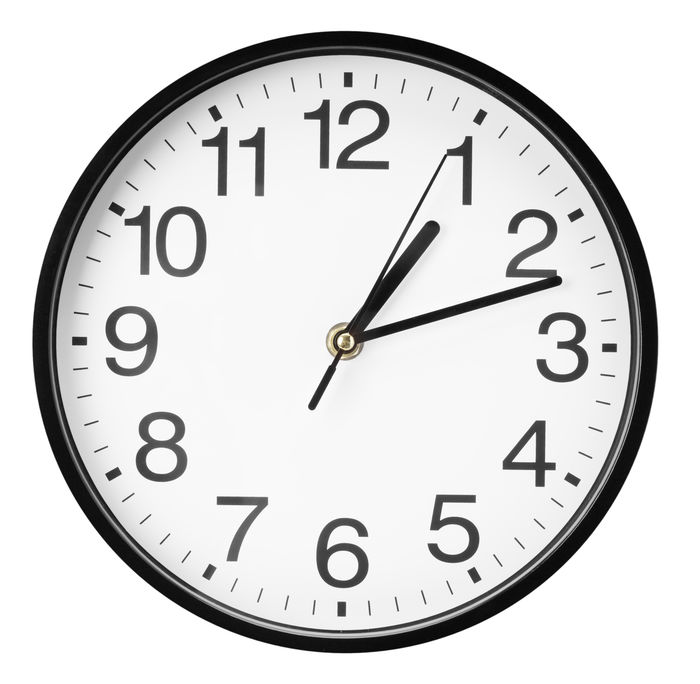 TimeMomDadYoungest childNext OldestNext OldestOldest6:30-7:007:00-7:307:30-8:008:00-8:308:30-9:009:00-9:309:30-10:0010:00-10:3010:30-11:0011:00-11:3011:30-12:0012:00-12:3012:30-1:001:00-1:301:30-2:002:00-2:302:30-3:003:00-3:303:30-4:004:00-4:304:30-5:005:00-5:305:30-6:006:00-6:306:30-7:007:00-7:307:30-8:008:00-8:308:30-9:009:00-9:30